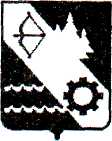 КОНТРОЛЬНО-СЧЕТНАЯ КОМИССИЯГОРОДА ВЯТСКИЕ ПОЛЯНЫ КИРОВСКОЙ ОБЛАСТИ                             Ул. Гагарина, 28 «а», г. Вятские Поляны, Кировская область, 612964,                       тел.: (83334) 7-67-47, факс (83334) 6-25-36, E-mail: ksk_vp@mail.ruЗАКЛЮЧЕНИЕ № 31 на проект решения о внесении изменений от 30.11.2023 в решение от 20.12.2022 № 14/137 «О бюджете муниципального образования городского округа город Вятские Поляны Кировской области на 2023 год и на плановый период 2024 и 2025 годов»										   30 ноября 2023 г.	В соответствии со статьей 36 Положения о бюджетном процессе в муниципальном образовании городской округ город Вятские Поляны Кировской области, утвержденного решением Вятскополянской городской Думы от 06.11.2013 № 69, статьей 8 Положения о контрольно-счетной комиссии муниципального образования городского округа город Вятские Поляны Кировской области, утвержденного решением Вятскополянской городской Думы от 21.12.2011 № 129, контрольно-счетная комиссия города Вятские Поляны провела экспертизу проекта решения о внесении изменений в решение о городском бюджете на 2023 год и на плановый период 2024 и 2025 годов.1. В целом доходы и расходы городского бюджета на 2023 год не корректируются. 2. Проектом решения предлагается внести изменения в расходы городского бюджета на 2024 год.По разделу 04 ««Национальная экономика» бюджетные ассигнования увеличены на осуществление дорожной деятельности по подразделу 0409 «дорожное хозяйство» на 12893,2 тыс. руб. В Порядок формирования и использования бюджетных ассигнований муниципального дорожного фонда города Вятские Поляны, утвержденный решением Вятскополянской городской Думы от 05.12.2013 № 81, вносятся изменения. На 2024 год в источники формирования дорожного фонда включены доходы, получаемые в виде арендной платы за земельные участки, государственная собственность на которые не разграничена и которые расположены в границах городского округа, а также средства от продажи права на заключение договоров аренды указанных земельных участков в размере 68,8% и налог, взимаемый в связи с применением патентной системы налогообложения, в размере 100%. Доля земельного налога от юридических и физических лиц увеличена с 63% до 100%.	Размер дорожного фонда на 2024 год с учетом вносимых поправок предлагается утвердить в сумме 30448,0 тыс. руб. 	3. Сокращение бюджетных ассигнований планируется по трем разделам:05 «Жилищно-коммунальное хозяйство» на 2431,9 тыс. руб., в том числе по подразделу 05 03 «благоустройство» сокращены расходы на уличное освещение;07 «Образование» на 8711,3 тыс. руб., в том числе по подразделам     07 01 «дошкольное образование» ассигнования уменьшены на 7000,0 тыс. руб. (на закупку продуктов питания); 07 03 «дополнительное образование детей» - на 1711,3 тыс. руб. (субсидия на расчеты с поставщиками образовательных услуг по предоставлению дополнительного образования по сертификатам дополнительного образования);10 «Социальная политика» на 1750,0 тыс. руб. сокращены расходы на доплаты к пенсиям муниципальных служащих.Выводы и предложенияПо основным параметрам проекта изменений в решение Вятскополянской городской Думы от 20.12.2022 № 14/137 «О бюджете муниципального образования городского округа город Вятские Поляны Кировской области на 2023 год и на плановый период 2024 и 2025 годов» замечаний нет.Председатель контрольно-счетной комиссии города Вятские Поляны				Л.Г. Партола